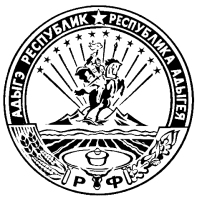 УПРАВЛЕНИЕ ГОСУДАРСТВЕННОГО ФИНАНСОВОГО КОНТРОЛЯ РЕСПУБЛИКИ АДЫГЕЯП Р И К А Зот 10.03.2015 г.                                                                                        № 41-Аг. МайкопО порядке предоставления гражданами, претендующими на замещение должностей государственной гражданской службы Республики Адыгея в Управлении государственного финансового контроля Республики Адыгея, и государственными гражданскими служащими Управления государственного финансового контроля Республики Адыгея сведений о доходах, об имуществе и обязательствах имущественного характераВ соответствии с Федеральным законом от 25 декабря 2008 года N 273-ФЗ "О противодействии коррупции", Федеральным законом от 3 декабря 2012 г. N 230-ФЗ "О контроле за соответствием расходов лиц, замещающих государственные должности, и иных лиц их доходам", Указом Президента Республики Адыгея от 18 сентября 2009 года N 110 "О предоставлении гражданами, претендующими на замещение должностей государственной гражданской службы Республики Адыгея, и государственными гражданскими служащими Республики Адыгея сведений о доходах, об имуществе и обязательствах имущественного характера" и Указом Президента Республики Адыгея от 31 августа 2009 года N 100 "О Перечне должностей государственной гражданской службы Республики Адыгея, при назначении на которые граждане и при замещении которых государственные гражданские служащие Республики Адыгея обязаны представлять сведения о своих доходах, об имуществе и обязательствах имущественного характера, а также сведения о доходах, об имуществе и обязательствах имущественного характера своих супруги (супруга) и несовершеннолетних детей", приказываю:1. Утвердить  Порядок предоставления гражданами, претендующими на замещение должностей государственной гражданской службы Республики Адыгея в Управлении государственного финансового контроля Республики Адыгея, и государственными гражданскими служащими Управления государственного финансового контроля Республики Адыгея сведений о доходах, об имуществе и обязательствах имущественного характера (приложение №1).2. Утвердить Перечень должностей государственной гражданской службы Республики Адыгея в Управлении государственного финансового контроля Республики Адыгея, при назначении на которые граждане и при замещении которых государственные гражданские служащие Республики Адыгея обязаны предоставлять сведения о своих доходах, об имуществе и обязательствах имущественного характера, а также сведения о доходах, об имуществе и обязательствах имущественного характера своих супруги (супруга) и несовершеннолетних детей (приложение N 2).3. Признать утратившими силу приказы Управления государственного финансового контроля Республики Адыгея:- от 14 апреля 2014 года № 27-А «О порядке предоставления гражданами, претендующими на замещение должностей государственной гражданской службы Республики Адыгея в Управлении государственного финансового контроля Республики Адыгея, и государственными гражданскими служащими Управления государственного финансового контроля Республики Адыгея сведений о доходах, об имуществе и обязательствах имущественного характера»;- от 13 ноября 2014 года № 118-А «О внесении изменений и дополнений в приказ Управления государственного финансового контроля Республики Адыгея  от 14.04.2014  г. № 27-А».Начальник                                                                                      М.Х.НасифоваПриложение № 1 к Приказу Управления государственногофинансового контроля Республики Адыгеяот 10.03.2015 г. № 41-АПорядокПредоставления гражданами, претендующими на замещение должностей государственной гражданской службы Республики Адыгея в Управлении государственного финансового контроля Республики Адыгея, и государственными гражданскими служащими Управления государственного финансового контроля Республики Адыгея сведений о доходах, об имуществе и обязательствах имущественного характера1. Настоящий Порядок определяет правила представления гражданами, претендующими на замещение должностей государственной гражданской службы Республики Адыгея в Управлении государственного финансового контроля Республики Адыгея (далее - должности гражданской службы), и государственными гражданскими служащими Управления государственного финансового контроля Республики Адыгея (далее - гражданские служащие) сведений о полученных доходах и принадлежащем им на праве собственности имуществе, являющихся объектами налогообложения, об обязательствах имущественного характера (далее - сведения о доходах, об имуществе и обязательствах имущественного характера), а также сведений о доходах, об имуществе и обязательствах имущественного характера супруги (супруга) и несовершеннолетних детей.2. Обязанность представлять сведения о доходах, об имуществе и обязательствах имущественного характера возлагается на граждан, претендующих на замещение должностей гражданской службы, и на гражданских служащих, замещающих должности гражданской службы, предусмотренные Перечнем должностей государственной гражданской службы Республики Адыгея в Управлении государственного финансового контроля Республики Адыгея, при назначении на которые граждане и при замещении которых государственные гражданские служащие Управления государственного финансового контроля Республики Адыгея обязаны представлять сведения о своих доходах, об имуществе и обязательствах имущественного характера, а также сведения о доходах, об имуществе и обязательствах имущественного характера своих супруги (супруга) и несовершеннолетних детей (далее - перечень должностей).3. Сведения о доходах, об имуществе и обязательствах имущественного характера представляются по утвержденной Главой Республики Адыгея форме справки:1) гражданами - при назначении на должности гражданской службы, предусмотренные перечнем должностей;2) гражданскими служащими, замещающими должности гражданской службы Республики Адыгея в Управлении государственного финансового контроля Республики Адыгея, предусмотренные перечнем должностей, - ежегодно, не позднее 30 апреля года, следующего за отчетным.4. Гражданин при назначении на должность гражданской службы, предусмотренную перечнем должностей, представляет:1) сведения о своих доходах, полученных от всех источников (включая доходы по прежнему месту работы или месту замещения выборной должности, пенсии, пособия, иные выплаты) за календарный год, предшествующий году подачи документов для замещения должности гражданской службы, а также сведения об имуществе, принадлежащем ему на праве собственности, и о своих обязательствах имущественного характера по состоянию на первое число месяца, предшествующего месяцу подачи документов для замещения должности гражданской службы (на отчетную дату);2) сведения о доходах супруги (супруга) и несовершеннолетних детей, полученных от всех источников (включая заработную плату, пенсии, пособия, иные выплаты) за календарный год, предшествующий году подачи гражданином документов для замещения должности гражданской службы, а также сведения об имуществе, принадлежащем им на праве собственности, и об их обязательствах имущественного характера по состоянию на первое число месяца, предшествующего месяцу подачи гражданином документов для замещения должности гражданской службы (на отчетную дату).5. Гражданский служащий представляет ежегодно:1) сведения о своих доходах, полученных за отчетный период (с 1 января по 31 декабря) от всех источников (включая денежное содержание, пенсии, пособия, иные выплаты), а также сведения об имуществе, принадлежащем ему на праве собственности, и о своих обязательствах имущественного характера по состоянию на конец отчетного периода;2) сведения о доходах супруги (супруга) и несовершеннолетних детей, полученных за отчетный период (с 1 января по 31 декабря) от всех источников (включая заработную плату, пенсии, пособия, иные выплаты), а также сведения об имуществе, принадлежащем им на праве собственности, и об их обязательствах имущественного характера по состоянию на конец отчетного периода.5.1. Сведения о доходах, об имуществе и обязательствах имущественного характера, представляемые в соответствии с пунктом 5 настоящего Порядка, включают в себя, в том числе сведения:1) о счетах (вкладах) и наличных денежных средствах в иностранных банках, расположенных за пределами территории Российской Федерации;2) о государственных ценных бумагах иностранных государств, облигациях и акциях иных иностранных эмитентов;3) о недвижимом имуществе, находящемся за пределами территории Российской Федерации;4) об обязательствах имущественного характера за пределами территории Российской Федерации.6. Гражданский служащий, замещающий должность гражданской службы, не включенную в перечень должностей, и претендующий на замещение должности гражданской службы, включенной в перечень должностей, представляет сведения в соответствии с пунктом 4 настоящего Порядка.7. Сведения о доходах, об имуществе и обязательствах имущественного характера представляются в отдел бухгалтерского учета и отчетности, правового и кадрового обеспечения Управления государственного финансового контроля Республики Адыгея в соответствии с настоящим Порядком.8. Сведения о доходах, об имуществе и обязательствах имущественного характера, представляемые гражданами, претендующими на замещение должностей гражданской службы, назначение на которые и освобождение от которых осуществляются Главой Республики Адыгея и Кабинетом Министров Республики Адыгея, а также представляемые гражданскими служащими, замещающими указанные должности гражданской службы, направляются отделом бухгалтерского учета и отчетности, правового и кадрового обеспечения Управления государственного финансового контроля  Республики Адыгея в Администрацию Главы Республики Адыгея и Кабинета Министров Республики Адыгея.9.  В случае если гражданин или гражданский служащий обнаружили, что в представленных ими в отдел бухгалтерского учета и отчетности, правового и кадрового обеспечения Управления государственного финансового контроля Республики Адыгея сведениях о доходах, об имуществе и обязательствах имущественного характера не отражены или не полностью отражены какие-либо сведения, либо имеются ошибки, они вправе представить уточненные сведения в порядке, установленном настоящим Порядком.»;10. Гражданин, назначаемый на должность государственной службы, может представить уточненные сведения в течение одного месяца со дня представления сведений в соответствии с подпунктом 1 пункта 3 настоящего Порядка. Государственный служащий может представить уточненные сведения в течение одного месяца после окончания срока, указанного в подпункте 2 пункта 3 настоящего Порядка.11. В случае непредставления по объективным причинам гражданским служащим сведений о доходах, об имуществе и обязательствах имущественного характера супруги (супруга) и несовершеннолетних детей данный факт подлежит рассмотрению комиссией Управления государственного финансового контроля Республики Адыгея по соблюдению требований к служебному поведению государственных гражданских служащих Республики Адыгея и урегулированию конфликта интересов.12. Проверка достоверности и полноты сведений о доходах, об имуществе и обязательствах имущественного характера, представленных в соответствии с настоящим Порядком гражданином и гражданским служащим, осуществляется в соответствии с федеральным законодательством и законодательством Республики Адыгея.13. Сведения о доходах, об имуществе и обязательствах имущественного характера, представляемые в соответствии с настоящим Порядком гражданином и гражданским служащим, являются сведениями конфиденциального характера, если федеральным законом они не отнесены к сведениям, составляющим государственную тайну.14. Сведения о доходах, об имуществе и обязательствах имущественного характера предоставляются Начальнику Управления государственного финансового контроля Республики Адыгея, а также иным должностным лицам в случаях, предусмотренных федеральными законами и законами Республики Адыгея.15. Гражданские служащие, в должностные обязанности которых входит работа со сведениями о доходах, об имуществе и обязательствах имущественного характера, виновные в их разглашении или использовании в целях, не предусмотренных федеральным законодательством, несут ответственность в соответствии с федеральным законодательством.16. Сведения о доходах, об имуществе и обязательствах имущественного характера гражданского служащего, его супруги (супруга) и несовершеннолетних детей в соответствии с порядком, утвержденным Главой Республики Адыгея, размещаются на официальном сайте Управления государственного финансового контроля Республики Адыгея, а в случае отсутствия  этих сведений на официальном сайте Управления государственного финансового контроля Республики Адыгея - предоставляются  общероссийским и республиканским средствам массовой информации для опубликования по их запросам.17. Сведения о доходах, об имуществе и обязательствах имущественного характера, представленные в соответствии с настоящим Порядком гражданским служащим, указанным в пункте 6 настоящего Порядка, при назначении на должность гражданской службы, а также представляемые гражданским служащим ежегодно, и информация о результатах проверки достоверности и полноты этих сведений приобщаются к личному делу гражданского служащего.18. В случае если гражданский служащий, указанный в пункте 6 настоящего Порядка, представивший в отдел бухгалтерского учета и отчетности, правового и кадрового обеспечения Управления государственного финансового контроля Республики Адыгея справки о своих доходах, об имуществе и обязательствах имущественного характера, а также о доходах, об имуществе и обязательствах имущественного характера своих супруги (супруга) и несовершеннолетних детей, не был назначен на должность гражданской службы, включенную в перечень должностей, эти справки возвращаются по его письменному заявлению вместе с другими документами.18. В случае непредставления или представления заведомо ложных сведений о доходах, об имуществе и обязательствах имущественного характера гражданин не может быть назначен на должность гражданской службы, а гражданский служащий освобождается от должности государственной службы или подвергается иным видам дисциплинарной ответственности в соответствии с федеральным законодательством.Приложение N 2к приказуУправления государственногофинансового контроляРеспублики Адыгеяот 10.03.2015 г. N 41-АПеречень должностей  государственной гражданской службы Республики Адыгея в Управлении государственного финансового контроля Республики Адыгея, при назначении на которые граждане и при замещении которых государственные гражданские служащие Управления государственного финансового контроля Республики Адыгея обязаны предоставлять сведения о своих доходах, расходах, об имуществе и обязательствах имущественного характера, а также сведения о доходах, расходах об имуществе и обязательствах имущественного характера своих супруги (супруга) и несовершеннолетних детей1. Начальник Управления государственного финансового контроля Республики Адыгея;2. Заместитель начальника Управления государственного финансового контроля Республики Адыгея;Отдел финансового контроля по исполнению бюджета и межбюджетных отношенийНачальник отделаЗаместитель начальника отдела2. Консультант3. Главный специалист-экспертОтдел контроля в сфере закупокНачальник отделаВедущий консультантГлавный специалист-экспертОтдел бухгалтерского учета и отчетности, правового и кадрового обеспечения1. Начальник отдела2. Консультант3. Главный специалист-эксперт